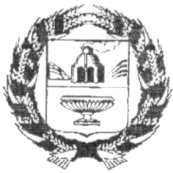 СОВЕТ ДЕПУТАТОВ НОВОКОПЫЛОВСКОГО СЕЛЬСОВЕТАЗАРИНСКОГО РАЙОНА АЛТАЙСКОГО КРАЯР Е Ш Е Н И Е23.10.2023                                                                                                                       № 21                                                    с.  НовокопыловоО внесении изменений и дополнений в решение Совета депутатов Новокопыловского сельсовета Заринского района Алтайского края от 22.07.2019 № 15 «Об утверждении Положенияо старосте сельского населённого пунктав муниципальном образовании Новокопыловский сельсовет Заринского района Алтайского края»В соответствии с Федеральным законом от 06.02.2023 № 12-ФЗ «О внесении изменений в Федеральный закон «Об общих принципах организации публичной власти в субъектах Российской Федерации» и отдельные законодательные акты Российской Федерации» в Федеральный закон от 06.10.2003 № 131-ФЗ «Об общих принципах организации местного самоуправления в Российской Федерации», Совет депутатов Новокопыловского сельсоветаРЕШИЛ:	1. Внести в решение Совета депутатов Новокопыловского сельсовета от 22. 07.2019 № 15 «Об утверждении Положения о старосте сельского населённого пункта в муниципальном образовании Новокопыловский сельсовет Заринского района Алтайского края» изменения следующего содержания:	1.1. Пункт 3 изложить в новой редакции:3. «Староста не является лицом, замещающим государственную должность, должность государственной гражданской службы, муниципальную должность, за исключением муниципальной должности депутата представительного органа муниципального образования, осуществляющего свои полномочия на непостоянной основе, или должность муниципальной службы, не может состоять в трудовых отношениях и иных непосредственно связанных с ними отношениях с органами местного самоуправления".1.2.Пункт 4 изложить в новой редакции4. «Староста сельского населенного пункта назначается представительным органом муниципального образования, в состав которого входит данный сельский населенный пункт, по представлению схода граждан сельского населенного пункта. Староста сельского населенного пункта назначается из числа граждан Российской Федерации, проживающих на территории данного сельского населенного пункта и обладающих активным избирательным правом, либо граждан Российской Федерации, достигших на день представления сходом граждан 18 лет и имеющих в собственности жилое помещение, расположенное на территории данного сельского населенного пункта».1.3.Пункт 5 изложить в новой редакции5. Старостой сельского населенного пункта не может быть назначено лицо:1) замещающее государственную должность, должность государственной гражданской службы, муниципальную должность, за исключением муниципальной должности депутата представительного органа муниципального образования, осуществляющего свои полномочия на непостоянной основе, или должность муниципальной службы;2) признанное судом недееспособным или ограниченно дееспособным;3) имеющее непогашенную или неснятую судимость.1.4.Пункт 6 изложить в новой редакции:6. «Старосте выдается удостоверение, подтверждающее его полномочия и подписанное главой муниципального образования. Форма удостоверения устанавливается нормативным правовым актом представительного органа муниципального образования".1.5.Пункт 7 изложить в новой редакции7.  Срок полномочий старосты сельского населенного пункта устанавливается Уставом муниципального образования.1.6.Пункт 8 изложить в новой редакции:8. «Полномочия старосты сельского населенного пункта прекращаются досрочно по решению представительного органа муниципального образования, в состав которого входит данный сельский населенный пункт, по представлению схода граждан сельского населенного пункта, а также в случае: 1) смерти; 2) отставки по собственному желанию; 3) признания судом недееспособным или ограниченно дееспособным; 4) признания судом безвестно отсутствующим или объявления умершим; 5) вступления в отношении его в законную силу обвинительного приговора суда; 6) выезда за пределы Российской Федерации на постоянное место жительства; 7) прекращения гражданства Российской Федерации либо гражданства иностранного государства - участника международного договора Российской Федерации, в соответствии с которым иностранный гражданин имеет право быть избранным в органы местного самоуправления, наличия гражданства (подданства) иностранного государства либо вида на жительство или иного документа, подтверждающего право на постоянное проживание на территории иностранного государства гражданина Российской Федерации либо иностранного гражданина, имеющего право на основании международного договора Российской Федерации быть избранным в органы местного самоуправления, если иное не предусмотрено международным договором Российской Федерации».2. Настоящее решение вступает в силу со дня опубликования в  средствах массовой информации.3. Контроль за выполнением данного решения возложить на постоянную комиссию по вопросам законности, правопорядка, земельных отношений, благоустройства и экологии.Глава сельсовета                                                              Т.В.Погорелова